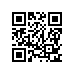 Об утверждении стоимости основных образовательных программ высшего образования – программ бакалавриата на 2019/2020 учебный год для студентов, поступивших, восстановившихся или переведенных в Национальный исследовательский университет «Высшая школа экономики» для обучения в НИУ ВШЭ-Нижний Новгород до 2018/2019 учебного года включительноНа основании Порядка увеличения стоимости образовательных услуг с учетом уровня инфляции, предусмотренного основными характеристиками федерального бюджета на очередной финансовый год и плановый период, для студентов, переходящих на второй и последующие курсы обучения, утвержденного приказом Национального исследовательского университета «Высшая школа экономики» (далее – НИУ ВШЭ) от 24.04.2017 № 6.18.1-01/2404-13, и в соответствии с Планом финансово-хозяйственной деятельности НИУ ВШЭ на 2019 г. и плановый период 2020 и 2021 гг. ПРИКАЗЫВАЮ:1. Утвердить стоимость основных образовательных программ высшего образования – программ бакалавриата на 2019/2020 учебный год для студентов, поступивших, восстановившихся или переведенных в Национальный исследовательский университет «Высшая школа экономики» для обучения в НИУ ВШЭ-Нижний Новгород до 2018/2019 учебного года включительно, в соответствии с приложениями 1, 2, 3.  Директор                                                                                                              В.Г. Зусман